Einki orð endar við e men við i!Minst til ey!Skriva fyrisøgnina avStava orðini fyri onkrumFyrisøgn.Pápi spurdi, um Elsa visti, at neyt hava kleyvar. Hon er sjey ár. Vit hava tvey neyt. Nú standa tey á bási, tí kavi er úti. Men í vár fara tey út at eta av tí grøna grasi, sum tá er undir Reyni.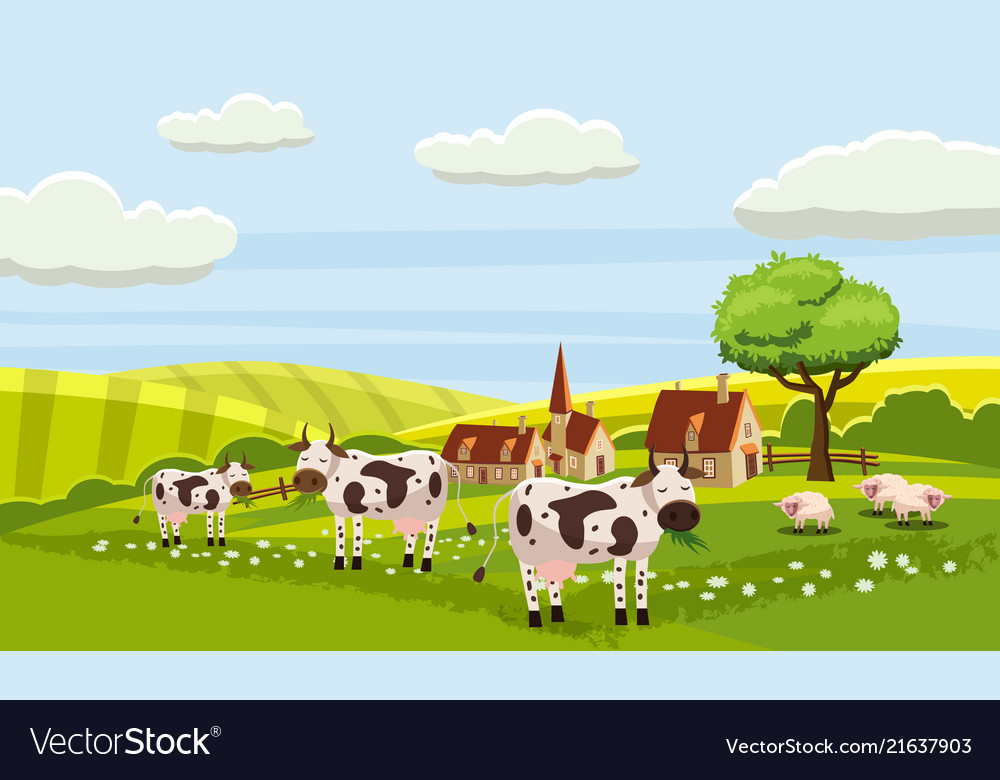 